I. DEFINICIÓN DEL PROBLEMA Y OBJETIVOS GENERALES DE LA PROPUESTA DE REGULACIÓN.II. ANÁLISIS DE ALTERNATIVAS A PROPÓSITO DE LA PROPUESTA DE REGULACIÓN.III. IMPACTO DE LA PROPUESTA DE REGULACIÓN.IV. CUMPLIMIENTO, APLICACIÓN Y EVALUACIÓN DE LA PROPUESTA DE REGULACIÓN.V. CONSULTA PÚBLICA DE LA PROPUESTA DE REGULACIÓN O DE ASUNTOS RELACIONADOS CON LA MISMA.VI. BIBLIOGRAFÍA O REFERENCIAS DE CUALQUIER ÍNDOLE QUE SE HAYAN UTILIZADO EN LA ELABORACIÓN DE LA PROPUESTA DE REGULACIÓN.Unidad Administrativa o Coordinación General del Instituto:Unidad de Medios y Contenidos Audiovisuales (UMCA)Título de la propuesta de regulación:Acuerdo mediante el cual el Pleno del Instituto Federal de Telecomunicaciones aprueba y emite las Directrices Generales para la presentación de información económica y programática por parte de los concesionarios del servicio de radiodifusión y modifica y deroga diversas disposiciones de la ‘Disposición Técnica IFT-013-2016: Especificaciones y requerimientos mínimos para la instalación y operación de estaciones de televisión, equipos auxiliares y equipos complementarios’.Título de la propuesta de regulación:Acuerdo mediante el cual el Pleno del Instituto Federal de Telecomunicaciones aprueba y emite las Directrices Generales para la presentación de información económica y programática por parte de los concesionarios del servicio de radiodifusión y modifica y deroga diversas disposiciones de la ‘Disposición Técnica IFT-013-2016: Especificaciones y requerimientos mínimos para la instalación y operación de estaciones de televisión, equipos auxiliares y equipos complementarios’.Responsable de la propuesta de regulación:Nombre: Mayra Nathalí Gómez RodríguezTeléfono: 5015-4843Correo electrónico:mayra.gomez@ift.org.mxFecha de elaboración del análisis de impacto regulatorio:17/04/2023Responsable de la propuesta de regulación:Nombre: Mayra Nathalí Gómez RodríguezTeléfono: 5015-4843Correo electrónico:mayra.gomez@ift.org.mxEn su caso, fecha de inicio y conclusión de la consulta pública:23/08/2021 a 20/09/20211.- ¿Cuál es la problemática que pretende prevenir o resolver la propuesta de regulación?Detalle: i) el o (los) mercado(s) a regular; ii) sus condiciones actuales y sus principales fallas; y, iii) la afectación ocurrida a los consumidores, usuarios, audiencias, población indígena y/o industria del sector de telecomunicaciones y radiodifusión. Proporcione evidencia empírica que permita dimensionar la problemática, así como sus fuentes para ser verificadas.Actualmente, la obligación a cargo de los concesionarios del servicio público de radiodifusión de presentar información técnica, legal, programática y económica se establece a través de dos disposiciones: i) el “Acuerdo por el que se modifica el Acuerdo por el que se integra en un solo documento, la información técnica, programática, estadística y económica que los concesionarios y permisionarios de radiodifusión deben exhibir anualmente a las secretarías de Comunicaciones y Transportes y de Gobernación, publicado el 30 de abril de 1997” (Acuerdo ITLP), del cual deriva la referida obligación para los concesionarios de radiodifusión sonora, y ii) la “Disposición Técnica IFT-013-2016: Especificaciones y requerimientos mínimos para la instalación y operación de estaciones de televisión, equipos auxiliares y equipos complementarios” (DT IFT-013-2016), de cuyo contenido emana la obligación a cargo de los concesionarios de televisión radiodifundida.Sin embargo, como parte de los diversos análisis que este Instituto ha realizado respecto de este trámite, se ha identificado que la información que es requerida a través de los mismos no necesariamente resulta útil para los procesos de supervisión de cumplimiento de obligaciones ni para el ejercicio de algunas de las atribuciones del Instituto Federal de Telecomunicaciones (Instituto); adicionalmente, existen otras fuentes a través de las cuales se obtiene información al respecto y, por otra parte, se estima que para ciertos rubros de información, como la de tipo programático, se requiere contar con otros elementos que la complementen. Esto último atendiendo a las atribuciones con que cuenta el Instituto conforme a las nuevas disposiciones a partir del “Decreto por el que se reforman y adicionan diversas disposiciones de los artículos 6o., 7o., 27, 28, 73, 78, 94 y 105 de la Constitución Política de los Estados Unidos Mexicanos, en materia de telecomunicaciones” (Decreto de Reforma Constitucional).Asimismo, destaca el hecho que en el año 2016, el Instituto midió la carga administrativa de 156 trámites contenidos en su Registro de Trámites y Servicios, a través del Modelo de Costeo Estándar, (metodología ampliamente utilizada en la medición de los costos relacionados con el tiempo y funciones [actividades] que los regulados [empresas] y/o ciudadanos [consumidores] deben realizar para cumplir con la regulación, misma que posibilita cuantificar en términos monetarios la carga administrativa de una regulación, enfocándose –principalmente- en los costos administrativos), conforme al cual, el trámite relativo a la presentación de información técnica, legal, programática y económica por parte de concesionarios de estaciones de radiodifusión resultó el más costoso del Instituto.En virtud de lo anterior, en consistencia con el proceso de simplificación administrativa y la política de mejora regulatoria de este órgano constitucional autónomo, debe analizarse, actualizarse y, en su caso, depurarse el marco normativo de las Telecomunicaciones y la Radiodifusión con el objeto de reducir la carga administrativa asociada a estos sectores, a través de la mejora en sus procesos y la implementación de la estrategia de gobierno electrónico del Instituto, siendo uno de estos el trámite correspondiente a la presentación de información técnica, legal, programática y económica.En ese sentido, la Estrategia IFT 2021-2025. Hoja de Ruta, emitida por el Instituto, dispone en su Objetivo Transversal, fortalecer la innovación institucional para el desarrollo propicio de las Telecomunicaciones y Radiodifusión, así como el ecosistema digital, dentro del cual se encuentra la Estrategia T.1 mediante la cual se busca asegurar la eficiencia interna en el desarrollo de las funciones regulatorias y de competencia del Instituto.De manera específica, la Línea de Acción Regulatoria T.1.2, establece el fomento de la sistematización y la digitalización de los procesos del propio Instituto, a fin de minimizar el impacto administrativo, así como promover un gobierno digital y abierto al interior del organismo, y de igual forma, la Línea de Acción T.1.6, la cual señala que se deben revisar las regulaciones, y el marco normativo, con objeto de que respondan a la evolución tecnológica y del ecosistema digital de acuerdo a las mejores prácticas internacionales, basado en los principios de la buena regulación. En virtud de lo anterior, resulta necesario simplificar el trámite administrativo mediante el cual los concesionarios del servicio de radiodifusión dan cumplimiento a la obligación de presentar la información técnica, legal, programática y económica, para lo que en principio, se estima conveniente integrar en un solo instrumento regulatorio dicha obligación, así como eliminar o modificar las disposiciones mediante las cuales se requiere información que actualmente no resulta de utilidad para el Instituto o se obtiene por otros medios o procedimientos, y eficientar su presentación a través de medios electrónicos. A su vez, se pretende homologar la información que deberán presentar tanto los concesionarios de televisión radiodifundida como los concesionarios de radiodifusión sonora, con el objeto de contar con los mismos rubros de información de ambos servicios para el ejercicio de las mencionadas atribuciones del Instituto.Conforme a ello, con el fin de que el proceso de presentación de la información económica y programática de los concesionarios del servicio de radiodifusión se concentre en un solo cuerpo normativo que haga más sencillo el mismo para los regulados, al tiempo que dicha información sea acorde a los alcances de las distintas atribuciones con que cuenta el Instituto conforme a las nuevas disposiciones a partir del Decreto de Reforma Constitucional, se considera pertinente la emisión de una nueva disposición administrativa. En consistencia con lo anterior, resulta necesario modificar y derogar de la DT IFT-013-2016, lo conducente a la obligación de los concesionarios del servicio de Televisión Radiodifundida de presentar al Instituto su información técnica, legal, programática y económica, establecida en el Apéndice C del capítulo 13 de la misma, así como abrogar el Acuerdo ITLP.En línea con estos principios, la manera en la que los concesionarios presentan dicha información al Instituto es mejorable a raíz de los adelantos proporcionados por las tecnologías de la información y la comunicación, en específico, el Internet, lo que genera beneficios tanto para los propios concesionarios, quienes a través de la Ventanilla Electrónica del Instituto podrán cumplir de manera más eficiente con su obligación; como para el Instituto, el cual podrá utilizar y procesar de forma sistematizada dicha información para el ejercicio de sus facultades. Conforme a lo señalado, la entrega de la información se pretende realizar de forma periódica, ágil, útil y eficiente por conducto de la Ventanilla Electrónica del Instituto, con el objeto de hacer accesible y facilitar el cumplimiento de dicha obligación, consistente en la presentación de información conforme a las Directrices Generales para la presentación de información económica y programática por parte de los concesionarios del servicio de radiodifusión (Directrices Generales).2.- Según sea el caso, conforme a lo señalado por los artículos 51 de la Ley Federal de Telecomunicaciones y Radiodifusión y 12, fracción XXII, de la Ley Federal de Competencia Económica, ¿considera que la publicidad de la propuesta de regulación pueda comprometer los efectos que se pretenden prevenir o resolver con su entrada en vigor?En caso de que la respuesta sea afirmativa, justifique y fundamente la razón por la cual su publicidad puede comprometer los efectos que se pretenden lograr con la propuesta regulatoria:3.- ¿En qué consiste la propuesta de regulación e indique cómo incidirá favorablemente en la problemática antes descrita y en el desarrollo eficiente de los distintos mercados de los sectores de telecomunicaciones y radiodifusión, antes identificados?Describa los objetivos de la propuesta de regulación y detalle los efectos inmediatos y posteriores que se esperan a su entrada en vigor.La propuesta de regulación consiste en un “Acuerdo mediante el cual el Pleno del Instituto Federal de Telecomunicaciones aprueba y emite las Directrices Generales para la presentación de información económica y programática por parte de los concesionarios del servicio de radiodifusión y modifica y deroga diversas disposiciones de la ‘Disposición Técnica IFT-013-2016: Especificaciones y requerimientos mínimos para la instalación y operación de estaciones de televisión, equipos auxiliares y equipos complementarios’ (Acuerdo).Las mencionadas Directrices Generales que por dicho Acuerdo se emiten, tienen como finalidad:Unificar en un solo instrumento regulatorio la obligación relativa a la presentación de la información económica y programática de los concesionarios del servicio de radiodifusión;Simplificar el trámite y carga administrativa de la mencionada obligación; Eliminar aquella información que actualmente no resulta de utilidad para las actividades de supervisión del Instituto o se obtiene por otros medios o procedimientos, en especial la realización de las pruebas de comportamiento referidas en el punto III de los actuales formatos denominados “Información Técnica, Legal y Programática”; Establecer los elementos necesarios a fin de complementar la información programática que los concesionarios de radiodifusión deben presentar, y Hacer mayormente eficiente la presentación de la información referida a través de medios electrónicos.El Acuerdo consta de cuatro acuerdos, en los cuales se establece lo siguiente: Primero. La aprobación y emisión de las Directrices Generales para la presentación de información económica y programática por parte de los concesionarios del servicio de radiodifusión, en las que se establecen, a su vez, dos directrices:PRIMERA.- Se establece que los concesionarios del servicio de radiodifusión deberán presentar la información económica contenida en el Formato que obra como Anexo A de dichas Directrices Generales a más tardar el último día hábil del mes de septiembre de cada año, a través de la Ventanilla Electrónica del Instituto.SEGUNDA.- Se establece que los concesionarios del servicio de radiodifusión deberán presentar a más tardar el último día hábil del mes de septiembre de cada año, la información programática de la semana que transcurra del primer lunes del mes de marzo al domingo próximo inmediato de dicho mes, correspondiente al mismo año en que se presenta, de conformidad con el FORMATO que obra como Anexo A de las Directrices Generales, a través de la Ventanilla Electrónica del Instituto. Asimismo, se establece que la información programática de los concesionarios del servicio de radiodifusión recabada con motivo del presente Proyecto, será compartida con la Secretaría de Gobernación para los efectos conducentes relacionados con el ejercicio de sus atribuciones en la materia. El Anexo A de las Directrices Generales establece específicamente la información económica y programática que los concesionarios del servicio de radiodifusión deberán presentar, de conformidad con los artículos 1 y 2 de las mencionadas Directrices GeneralesSegundo. Establece la modificación del Capítulo 12 y la derogación del párrafo tercero del Capítulo 3, el Capítulo 13 y el Apéndice C del Anexo Único de la DT IFT-013-2016.Tercero. Establece la abrogación del Acuerdo ITLP y sus modificaciones.Igualmente, el Acuerdo consta de una sección transitoria en la cual se establece lo siguiente:Primero.- Establece que el Acuerdo será publicado en el DOF, así como en el portal de Internet del Instituto, así como la entrada en vigor del Acuerdo al día siguiente al de su publicación en el Diario Oficial de la Federación.Segundo.- Establece como se presentará el trámite para la entrega de la información económica y programática, en tanto se digitalice e incorpore de manera específica y particularizada en la Ventanilla Electrónica del Instituto Federal de Telecomunicaciones, lo que podrá presentarse y sustanciarse de conformidad con lo establecido en el artículo Cuarto Transitorio de los Lineamientos para la sustanciación de los trámites y servicios que se realicen ante el Instituto Federal de Telecomunicaciones, a través de la Ventanilla Electrónica.Tercero.- Establece que el Instituto hará público, a través del DOF que el trámite de entrega de información económica y programática materia de las Directrices Generales ha sido incorporado de manera específica y particularizada a su Ventanilla Electrónica.Efectos esperadosSe prevé que, a través del Acuerdo, se simplifique y agilice la presentación de información económica y programática a cargo de los concesionarios del servicio de radiodifusión en su beneficio. En ese sentido, se reducirá la carga regulatoria de dichos concesionarios, al tiempo que se complementará la información que dichos sujetos presentan al Instituto, con la finalidad de que este último cuente con elementos de información que permitan ejercer más eficientemente las facultades que tanto la Constitución Política de los Estados Unidos Mexicanos (Constitución), como la Ley Federal de Telecomunicaciones y Radiodifusión (LFTR) le atribuyen.Ahora bien, como ya se señaló en el presente análisis, al hacer uso de recursos tecnológicos para la presentación de dicha información, el cumplimiento de la obligación será más sencillo para los sujetos obligados, mientras que el Instituto podrá emplear dicha información de manera sistematizada para el ejercicio de sus facultades. Lo anterior, representa beneficios y eficiencias para ambos sujetos, es decir, para los concesionarios del servicio de radiodifusión, y para la propia autoridad.   4.- Identifique los grupos de la población, de consumidores, usuarios, audiencias, población indígena y/o industria del sector de telecomunicaciones y radiodifusión que serían impactados por la propuesta de regulación.Describa el perfil y la porción de la población que será impactada por la propuesta de regulación. Precise, en su caso, la participación de algún Agente Económico Preponderante o con Poder Sustancial de Mercado en la cadena de valor. Seleccione los subsectores y/o mercados que se proponen regular. Agregue las filas que considere necesarias.5.- Refiera el fundamento jurídico que da origen a la emisión de la propuesta de regulación y argumente si sustituye, complementa o elimina algún otro instrumento regulatorio vigente, de ser así, cite la fecha de su publicación en el Diario Oficial de la Federación.Fundamentos jurídicos que dan origen:Constitución Política de los Estados Unidos Mexicanos. – El artículo 6° apartado B, fracción III, establece que la radiodifusión es un servicio público de interés general, por lo que el Estado garantizará que sea prestado en condiciones de competencia y calidad y brinde los beneficios de la cultura a toda la población, preservando la pluralidad y la veracidad de la información, así como el fomento de los valores de la identidad nacional, contribuyendo a los fines establecidos en el artículo 3o. de la Constitución.Los párrafos décimo quinto y décimo sexto del artículo 28 de la Constitución establecen que el Instituto es un órgano autónomo con personalidad jurídica y patrimonio propio, que tiene por objeto el desarrollo eficiente de la radiodifusión y las telecomunicaciones, conforme a lo dispuesto en la propia Constitución y en los términos que fijen las leyes. Para tal efecto, el Instituto tiene a su cargo la regulación, promoción y supervisión del uso, aprovechamiento y explotación del espectro radioeléctrico, los recursos orbitales, los servicios satelitales, las redes públicas de telecomunicaciones y la prestación de los servicios de radiodifusión y de telecomunicaciones, así como del acceso a la infraestructura activa y pasiva y otros insumos esenciales, en términos del precepto constitucional invocado así como del artículo 7 de la Ley, garantizando lo establecido en los artículos 6° y 7° de la Constitución. Asimismo, el Instituto es la autoridad en materia de competencia económica de los sectores de radiodifusión y telecomunicaciones.Ley Federal de Telecomunicaciones y Radiodifusión. – En términos de las fracciones I y LVI del artículo 15 de la Ley, el Instituto se encuentra facultado para expedir disposiciones administrativas de carácter general, planes técnicos fundamentales, lineamientos, modelos de costos, procedimientos de evaluación de la conformidad, procedimientos de homologación y certificación y ordenamientos técnicos en materia de telecomunicaciones y radiodifusión; así como demás disposiciones para el cumplimiento de lo dispuesto en la propia Ley; así como aprobar y expedir las disposiciones administrativas de carácter general necesarias para el debido ejercicio de las facultades y atribuciones del propio Instituto. Asimismo, en virtud de la fracción XXVIII del artículo 15 de la Ley el Instituto tiene la facultad de “requerir a los sujetos regulados por [la] Ley y a cualquier persona la información y documentación, incluso aquella generada por medios electrónicos, ópticos o de cualquier otra tecnología, necesarios para el ejercicio de sus atribuciones”. Estatuto Orgánico del Instituto Federal de Telecomunicaciones (en lo sucesivo, el Estatuto Orgánico del Instituto). De conformidad con los artículos 37 y 38, fracción I del Estatuto Orgánico del Instituto, la Unidad de Medios y Contenidos Audiovisuales, a través de la Dirección General de Política y Procedimientos Regulatorios en Medios y Contenidos Audiovisuales tiene la facultad de elaborar y proponer al Pleno la política de los contenidos audiovisuales, así como los servicios a través de los cuales se realiza la provisión de éstos.Asimismo, el Acuerdo abroga el “Acuerdo por el que se integra en un solo documento, la información técnica, programática, estadística y económica que los concesionarios y permisionarios de radiodifusión deben exhibir anualmente a las secretarías de Comunicaciones y Transportes y de Gobernación” publicado en el Diario Oficial de la Federación el 30 de abril de 1997, así como el “Acuerdo por el que se modifica el Acuerdo por el que se integra en un solo documento, la información técnica, programática, estadística y económica que los concesionarios y permisionarios de radiodifusión deben exhibir anualmente a las secretarías de Comunicaciones y Transportes y de Gobernación, publicado el 30 de abril de 1997” publicado en el Diario Oficial de la Federación el 28 de junio de 2013.Por su parte, se modifica el segundo párrafo del Capítulo 12, y se derogan el párrafo tercero del Capítulo 3, el Capítulo 13 y el Apéndice C del Anexo de la DT IFT-013-2016, publicada en el DOF el 30 de diciembre de 2016, en relación con la obligación de los concesionarios del servicio de televisión radiodifundida de presentar la información técnica, programática, legal y económica.6.- Para solucionar la problemática identificada, describa las alternativas valoradas y señale las razones por las cuales fueron descartadas, incluyendo en éstas las ventajas y desventajas asociadas a cada una de ellas.Seleccione las alternativas aplicables y, en su caso, seleccione y describa otra. Considere al menos tres opciones entre las cuales se encuentre la opción de no intervención. Agregue las filas que considere necesarias.7.- Incluya un comparativo que contemple las regulaciones implementadas en otros países a fin de solventar la problemática antes detectada o alguna similar.Refiera por caso analizado, la siguiente información y agregue los que sean necesarios:Respecto de la Información programática:Respecto de la Información económica8.- Refiera los trámites que la regulación propuesta crea, modifica o elimina.Este apartado será llenado para cada uno de los trámites que la regulación propuesta origine en su contenido o modifique y elimine en un instrumento vigente. Agregue los apartados que considere necesarios.Trámite Único.*Agregue las filas que considere necesarias.**La AI utilizará la información únicamente cuando así lo requiera.9.- Identifique las posibles afectaciones a la competencia que la propuesta de regulación pudiera generar a su entrada en vigor.10.- Describa las obligaciones, conductas o acciones que deberán cumplirse a la entrada en vigor de la propuesta de regulación (acción regulatoria), incluyendo una justificación sobre la necesidad de las mismas.Por cada acción regulatoria, describa el o lo(s) sujeto(s) obligado(s), artículo(s) aplicable(s) de la propuesta de regulación, incluyendo, según sea el caso, la justificación técnica, económica y/o jurídica que corresponda. Asimismo, justifique las razones por las cuales es deseable aplicar aquellas acciones regulatorias que restringen o afectan la competencia y/o libre concurrencia para alcanzar los objetivos de la propuesta de regulación. Seleccione todas las que resulten aplicables y agregue las filas que considere necesarias.El Proyecto establece condiciones regulatorias que se desarrollan a continuación.11.- Señale y describa si la propuesta de regulación incidirá en el comercio nacional e internacional.Seleccione todas las que resulten aplicables y agregue las filas que considere necesarias. 12. Indique si la propuesta de regulación reforzará algún derecho de los consumidores, usuarios, audiencias, población indígena, grupos vulnerables y/o industria de los sectores de telecomunicaciones y radiodifusión.La entrada en vigor de las Directrices Generales, por lo que respecta a la información de carácter programático, no refuerza directamente el derecho de algún sector o grupo de población (ie. audiencias con discapacidad u otro grupo en situación de vulnerabilidad), ya que dicha información coadyuvará en el ejercicio de las facultades de supervisión del Instituto, es decir, a través de la misma no se realizará directamente la supervisión en mención, sino que facilitará que esta se lleve a cabo al identificar el tipo de transmisión que se realiza respecto de un programa para efectos de su tratamiento en términos de accesibilidad, así como también permitirá la elaboración de análisis en materia de medios y contenidos audiovisuales.  En ese sentido, y a manera de ejemplo, la información sobre si un contenido es pregrabado o en vivo servirá para llevar a cabo la supervisión de los elementos de accesibilidad previstos por los Lineamientos Generales de Accesibilidad al Servicio de Televisión Radiodifundida y, de esta manera, reforzará los derechos de las audiencias con discapacidad. 13.- Indique, por grupo de población, los costos y los beneficios más significativos derivados de la propuesta de regulación. Para la estimación cuantitativa, asigne un valor en pesos a las ganancias y pérdidas generadas con la regulación propuesta, especificando lo conducente para cada tipo de población afectada. Si su argumentación es no cuantificable, indique las imposiciones o las eficiencias generadas con la regulación propuesta. Agregue las filas que considere necesarias.14.- Describa los recursos que se utilizarán para la aplicación de la propuesta de regulación.Seleccione los aplicables. Agregue las filas que considere necesarias.14.1.- Describa los mecanismos que la propuesta de regulación contiene para asegurar su cumplimiento, eficiencia y efectividad. Seleccione los aplicables y, en su caso, enuncie otros mecanismos a utilizar. Agregue las filas que considere necesarias.15.- Explique los métodos que se podrían utilizar para evaluar la implementación de la propuesta de regulación.Seleccione el método aplicable y, en su caso, enuncie los otros mecanismos de evaluación a utilizar. Agregue las filas que considere necesarias.Señale si la propuesta de regulación podría ser evaluada con la construcción de un indicador o con la utilización de una variable estadística determinada, así como su intervalo de revisión. Agregue las filas que considere necesarias.16.- Solo en los casos de una consulta pública de integración o de evaluación para la elaboración de una propuesta de regulación, seleccione y detalle. Agregue las filas que considere necesarias.17.- Enumere las fuentes académicas, científicas, de asociaciones, instituciones privadas o públicas, internacionales o gubernamentales consultadas en la elaboración de la propuesta de regulación:ArgentinaLey 26.522. Regúlanse los Servicios de Comunicación Audiovisual en todo el ámbito territorial de la República Argentina. https://www.enacom.gob.ar/multimedia/normativas/2009/Ley%2026522.pdfResolución Nº 465-AFSCA/2010 http://servicios.infoleg.gob.ar/infolegInternet/anexos/175000-179999/176737/texact.htmResolución Nº 1348/2012http://servicios.infoleg.gob.ar/infolegInternet/anexos/200000-204999/202937/norma.htmResolución Nº 1203-AFSCA/13http://servicios.infoleg.gob.ar/infolegInternet/anexos/220000-224999/220809/norma.htmResolución Nº 1322/2014http://servicios.infoleg.gob.ar/infolegInternet/anexos/235000-239999/238740/norma.htmResolución Nº 2484/2016http://servicios.infoleg.gob.ar/infolegInternet/anexos/260000-264999/261663/norma.htm Resolución 173/2010http://servicios.infoleg.gob.ar/infolegInternet/anexos/165000-169999/168852/norma.htmCanadáTelevision Broadcasting Regulations, 1987 (SOR/87-49) http://laws-lois.justice.gc.ca/eng/regulations/SOR-87-49/index.htmlBroadcasting Distribution Regulations (SOR/97-555)https://laws.justice.gc.ca/eng/regulations/SOR-97-555/page-2.html#h-5 EspañaLey 7/2010, General de la Comunicación Audiovisualhttps://www.boe.es/buscar/pdf/2010/BOE-A-2010-5292-consolidado.pdfEstados Unidos de AméricaChildren's Television Act de 1990, 47 C.F.R Sección 73.671(a) https://www.law.cornell.edu/cfr/text/47/73.671 Electronic Code of Federal Regulationshttps://ecfr.federalregister.gov/current/title-47/chapter-I/subchapter-C/part-73 ItaliaNuovo regolamento relativo alla radiodiffusione televisiva Terrestre in tecnica digitale https://www.agcom.it/documentazione/documento?p_p_auth=fLw7zRht&p_p_id=101_INSTANCE_2fsZcpGr12AO&p_p_lifecycle=0&p_p_col_id=column-1&p_p_col_count=1&_101_INSTANCE_2fsZcpGr12AO_struts_action=%2Fasset_publisher%2Fview_content&_101_INSTANCE_2fsZcpGr12AO_assetEntryId=831440&_101_INSTANCE_2fsZcpGr12AO_type=document Regolamento concernente la prestazione di servizi di media audiovisivi lineari o radiofonici su altri mezzi di comunicazione elettronica ai sensi dell’art. 21, comma 1-bis, del Testo unico dei servizi di media audiovisivi e radiofonici https://www.agcom.it/documentazione/documento?p_p_auth=fLw7zRht&p_p_id=101_INSTANCE_2fsZcpGr12AO&p_p_lifecycle=0&p_p_col_id=column-1&p_p_col_count=1&_101_INSTANCE_2fsZcpGr12AO_struts_action=%2Fasset_publisher%2Fview_content&_101_INSTANCE_2fsZcpGr12AO_assetEntryId=686964&_101_INSTANCE_2fsZcpGr12AO_type=document DELIBERAZIONE 19 febbraio 2003 Approvazione del modello del foglio dei registri dei programmi trasmessi dalle emittenti televisive che diffondono via satellite o distribuiscono via cavo in ambito nazionale e dalle emittenti televisive su frequenze terrestri in ambito nazionale nonche' dalle emittenti televisive su frequenze terrestri in ambito locale e radiofoniche.http://conna.it/Leggi/AGCOM/OLD/delibera%2054%2003%20CONS.htmDelibera n. 129/02/CONS Informativa Economica di Sistemahttps://www.agcom.it/visualizza-documento/57572d37-786d-4145-bd5b-f37aa969af24Delibera n. 397/13/CONS Informativa Economica di Sistemahttps://www.agcom.it/visualizza-documento/25164970-7592-4eca-af58-488679c1f7f2 Guida Alla Compilazione 2020https://www.agcom.it/documents/10179/4587991/Allegato+29-5-2020/8a9782d5-2ca6-47df-930f-bf187d8f9e55?version=1.0Regolamento di attuazione del decreto legislativo 24 febbraio 1998, n. 58, concernente la disciplina degli emittentihttp://www.jus.unitn.it/users/sartori/bancario/topics/Legislazione%20e%20regolamenti/CONSOB%20-%20Regolamento%20emittenti%20n.%2011971.pdf Delibera n. 147/17/CONS, Modifiche alla delibera n. 397/13/CONS del 25 giugno 2013 “Informativa Economica di Sistema”https://www.agcom.it/visualizza-documento/a26ea4d3-5220-4401-b22e-11e70010bedaDelibera n. 235/15/CONS, Modifiche alla delibera n. 397/13/CONS del 25 giugno 2013 "Informativa Economica di Sistema"https://www.agcom.it/visualizza-documento/631c8e00-8f0c-4c29-a6cb-426ea92772fe Delibera n. 303/11/CONS, Informativa Economica di Sistemahttps://www.agcom.it/visualizza-documento/ed9d7f36-eaf5-4e4b-a567-93dd7580c0d7Delibera n. 116/10/CONS,  Modifica della delibera n. 129/02/CONS recante disposizioni relative all'informativa economica di sistemahttps://www.agcom.it/visualizza-documento/21919d1f-9f1d-4d21-ade2-c679dcd2b06fDelibera n. 129/03/CONS, Trasmissione telematica delle dichiarazioni concernenti le comunicazioni annuali al Registro degli operatori di comunicazione e delle dichiarazioni concernenti l'informativa economica di sistemahttps://www.agcom.it/visualizza-documento/a8316e42-7c83-4474-8c39-7692152d4e9f PerúReglamento de la Ley 28728 -Ley de Radio y Televisión-, que norma y regula la actividad de los medios de radiodifusión sonora y televisiva en el Perúhttp://www.concortv.gob.pe/es/file/normatividad/2005/NL20050215.pdfReino UnidoCommunications Act 2003http://www.legislation.gov.uk/ukpga/2003/21/pdfs/ukpga_20030021_en.pdfBroadcast TV technical codeshttps://www.ofcom.org.uk/consultations-and-statements/category-2/broadcast-tv-technical-codesDigital Terrestrial Television Transmissions in the Unitedhttps://www.ofcom.org.uk/__data/assets/pdf_file/0017/36512/dttt_uk.pdf UruguayLey N°19307 Regulación de las prestaciones de servicios de radio, televisión y otros servicios de comunicación audiovisual. http://www.impo.com.uy/bases/leyes/19307-2014Ley 18,501 Creación del Archivo Audiovisual dependiente del Sodre.http://www.impo.com.uy/bases/leyes/18501-2009VenezuelaReglamento de Radiodifusión Sonora y Televisión Abierta Comunitarias de Servicio Público, sin fines de lucrohttp://www.conatel.gob.ve/reglamento-de-radiodifusion-sonora-y-television-abierta-co-munitarias-de-servicio-publico-sin-fines-de-lucro/Portales de Internet de los siguientes reguladores:Argentina: Ente Nacional de Comunicacioneshttps://www.enacom.gob.arAustralia: Australian Communications and Media Authority. https://www.acma.gov.au/Industry Bélgica:  Conseil Supérieur De L'audiovisuelhttp://www.csa.be/Canadá:  Canadian Radio-television and Telecommunications Commissionhttps://crtc.gc.ca/España: Comisión Nacional de los Mercados y la Competenciahttps://www.cnmc.es/Estados Unidos de América: Federal Communications Comission https://www.fcc.gov/ Italia: Autorità per le Garanzie nelle Comunicazionihttps://www.agcom.it/ Reino Unido: Office of Communications https://www.ofcom.org.uk/homeUruguay Unidad Reguladora de Servicios de Comunicacioneshttps://www.ursec.gub.uy/ Referencias jurídicasArgentina:  Boletín Oficial de la República Argentinahttps://www.boletinoficial.gob.ar/#!DetalleNorma/157713/20170113Canadá: Justice Laws Website http://laws-lois.justice.gc.ca/Canadian Radio-television and telecommunication commissionhttps://crtc.gc.ca/eng/home-accueil.htm Chile: https://www.bcn.cl/leychile/España: Agencia Estatal Boletín Oficial del Estadohttps://www.boe.es/Italia: Autorità per la Garanze nelle Comunicazionihttps://www.agcom.it/homeGazzetta Ufficialehttps://www.gazzettaufficiale.it/Reino Unido: The National Archiveshttps://www.legislation.gov.uk/  Legislation.gov.ukhttps://www.legislation.gov.uk/ Uruguay: Dirección Nacional de Impresiones y Publicaciones Oficialeshttp://www.impo.com.uy/ Otras fuentes de consultaArgentina: Grilla de Programación de Radio y Televisiónhttps://www.enacom.gob.ar/sistema-de-declaraciones-juradas_p2394Sistema de Declaraciones Juradashttps://www.enacom.gob.ar/registros_p2394Reportes e Informes. https://www.enacom.gob.ar/indicadores-de-mercado_p2877 Australia: Plataforma de registro en líneahttps://complaint.acma.gov.au/Infiniti/Produce/wizard/76a73bd4-dca9-40bd-aa10-d28ac6081871/Reglas: https://www.acma.gov.au/media-control-rulesPlataformas de Registro de Propiedad de Medios de Comunicación:https://www.acma.gov.au/theACMA/broadcasting-registers-media-ownership-control-acma Bélgica: Publicaciones del CSAhttps://www.csa.be/publications/Canadá: Publications and Archiveshttps://crtc.gc.ca/eng/dcs/pub_arch.htmBroadcasting Circular CRTC 2007-7https://crtc.gc.ca/eng/archive/2007/c2007-7.htmCircular No. 404. Requirements for the Filing of Financial Statements with the Broadcasting Annual Return, 23 August 1994.https://crtc.gc.ca/eng/archive/1994/c94-404.htm Plataforma de Registroshttps://crtc.gc.ca/eng/forms/form_200.htm Broadcasting Notice of Consultation CRTC 2009-235https://crtc.gc.ca/eng/archive/2009/2009-235.pdf España: Datos Trimestraleshttp://data.cnmc.es/datagraph/jsp/inf_trim.jspDatos anuales http://data.cnmc.es/datagraph/jsp/inf_anual.jsp Datos estadísticos de la CNMC:http://data.cnmc.es/datagraph/Estados Unidos de América:Children’s Education Television, Consumer Guidehttps://www.fcc.gov/sites/default/files/childrens_educational_television.pdfFormatoshttps://www.fcc.gov/media/ownership-report-commercial-broadcast-station-form-323#block-menu-block-4 Estudios de Mercadohttps://www.fcc.gov/general/2010-media-ownership-studies#block-menu-block-4 Reporteshttps://www.fcc.gov/biennial-forms-323-and-323-e-broadcast-ownership-data-and-reports#block-menu-block-4 Plataforma de reportes de propiedadhttps://licensing.fcc.gov/prod/cdbs/pubacc/prod/own_search.htm Italia Reporte: Parlamento Europeo (2016). A comparative analysis of media freedom and pluralism in the EU Member States. Caso de Italia.http://www.europarl.europa.eu/RegData/etudes/STUD/2016/571376/IPOL_STU(2016)571376_EN.pdf   Commissione Nazionale per la Societa’ e la Borsahttps://www.consob.it/web/consob/home Reino Unido:Information for industryhttps://www.ofcom.org.uk/tv-radio-and-on-demand/information-for-industry“Television an audio-visual content” Report. https://www.ofcom.org.uk/__data/assets/pdf_file/0016/105442/uk-television-audio-visual.pdfThe Communications Market: Digital Radio Reporthttps://www.ofcom.org.uk/__data/assets/pdf_file/0014/108311/Digital-Radio-Report-2017.pdfCommunications Market Report 2020https://www.ofcom.org.uk/__data/assets/pdf_file/0026/203759/cmr-2020.pdf TV industry data collectionhttps://www.ofcom.org.uk/tv-radio-and-on-demand/information-for-industry/tv/tv-industry-data-collection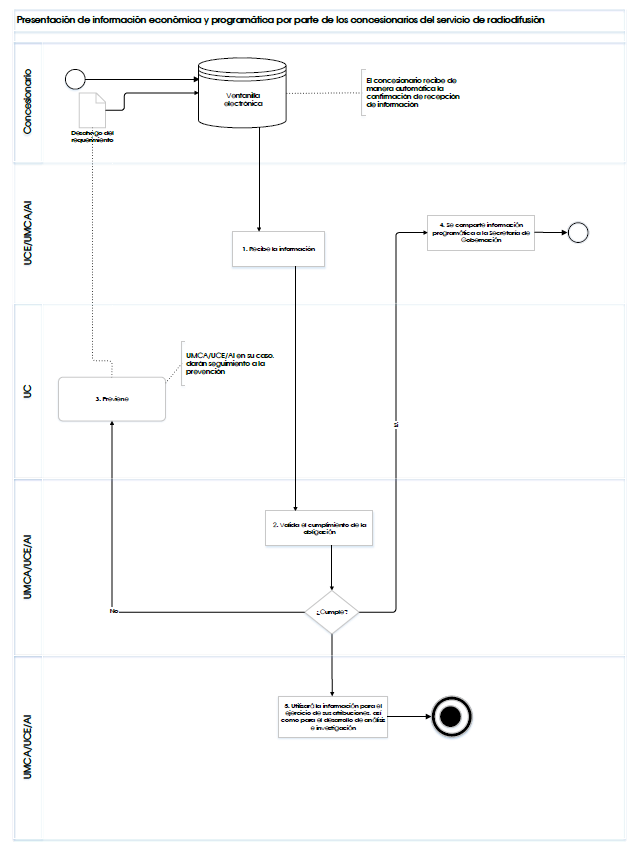 